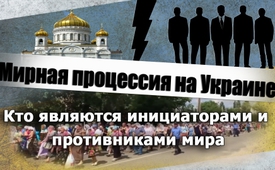 Мирная процессия на Украине – Кто являются инициаторами и противниками мира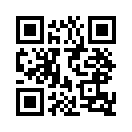 27. июля 2016 года мирная процессия, организованная русской православной церковью прибыла в центр Киева, чтобы побудить Правительство к окончанию войны на Донбассе. Klagemauer.tv в нескольких передачах сообщало об этом. Участники говорили, что в Киев прибыло около 100.000 человек.27. июля 2016 года мирная процессия, организованная русской православной церковью прибыла в центр Киева, чтобы побудить Правительство к окончанию войны на Донбассе. Klagemauer.tv в нескольких передачах сообщало об этом (www.kla.tv/8766, www.kla.tv/8755, www.kla.tv/8789,).
Участники говорили, что в Киев прибыло около 100.000 человек. Другие говорили до одного миллиона, которые ночевали в больших палаточных лагерях в городе и вокруг города, а также в самом Киеве у тысяч частных лиц, в церковных учреждениях и монастырских гостиницах, а после, процессии многими автобусами и поездами вернулись домой. Правительство Киева скрывало истинное число участников. Ведущие западные СМИ едва придавали значения мирной процессии или вообще не упоминали о ней, хотя это зрелище говорило о многом. 
Но что было дальше после мирной процессии, и какие выводы можно сделать из очевидного подъёма украинского народа?
Во-первых, ясно, что значительная часть населения устало от войны на Востоке Украины и убеждены в том, что дело за Киевом прекратить войну на Донбассе. Это диаметрально противоположно сообщениям Западных СМИ, которые делают Россию ответственной за продолжение войны в Восточной Украине.
Так как правительство до сих пор предпочитало просто игнорировать бесчисленные призывы участников процессии окончить войну на Донбассе, то теперь проводятся крестные процессии на местах. Это сообщение одного из наших источников на Украине. Многие украинцы позитивно затронуты мирной процессией, приветствовали её стоя на краю дороги и всё больше людей готовы присоединиться к мирной инициативе. Во всех регионах страны проходят новые движения протеста. В следующем году планируется дать старт процессии, которая охватит всю Украину. По сообщениям непосредственно из Украины можно ясно наблюдать, что благодаря процессиям за мир, украинский народ укрепился. 
Во-вторых, нужно обратить внимание на стратегию киевского режима. Несмотря на попытки запугивания такими группировками как «Правый сектор», готовыми к насилию, ситуация не эскалировала. Так как миролюбивый народ никоим образом не был готовым к насилию, он и не представлял никакой опасности путчистскому правительству. Поэтому оно и не видело основания прислушаться к народу и просто игнорировало его. Но можно предположить, что если сопротивление народа усилится и станет серьёзней, это может привести к насилию. Киевский режим едва ли постесняется с насилием выступить против серьёзного сопротивления или пустить против неудобных граждан злодейские группировки „Правого сектора“. Это уже часто происходило в прошлом. Как особенно жестокое преступление нужно назвать бойню в Одессе, когда самое малое 116 противников правительства жесточайшим образом были убиты (www.kla.tv/3023, www.kla.tv/6146,). Также известно, что только в 2015 году загадочным образом погибло или было хладнокровно убито, по меньшей мере, 9 оппозиционных политиков (www.kla.tv/5979). Олег Царёв, спикер парламента конфедеративного союза Донецкой и Луганской народных республик“ сказал тогда об этих убийствах: „На Украине это случается постоянно, людей убивают, сажают или они бесследно исчезают. Ведётся беспрерывная борьба против инакомыслящих.“
Стратегия Киева очевидна: умалчивать перед всем миром происходящее сопротивление, пока оно не имеет последствий, но если появились последствия – тогда военное и террористическое насилие. Будущее это покажет. 
Далее есть третий, достойный внимания вывод из мирной процессии: мирное сопротивление против войны на Восточной Украине было организовано церковью и нашло широкое признание у населения. По причине этого многие говорят о церкви как о миротворце. Православной церкви удалось мобилизовать за мир широкие и различные слои населения, без того, чтобы добавить масла в огонь и разделить народ на про - и антироссийских. Напротив, ей удалось соединить в своей стране про- и антироссийски настроенных. 
Этот пример доказывает, что религия в своей основной форме не имеет ничего общего с терроризмом. Она не производит раскола, в чём нас уже некоторое время хотят уверить СМИ, но как раз наоборот, соединяет людей и сердца. 

Поэтому паушальное осуждение религии играет на руку только силам, подстрекающим к войне и власть имущим в Киеве. Подстрекающие к войне силы боятся миролюбивого сопротивления. Поэтому религия опасна для них, и они всеми средствами хотят удалить её. По этой причине нужно отклонять не религию, но всё, что натравливает друг против друга целые народы, партии, религии и т. д.от dd.Источники:Berichte direkt aus der Ukraine
http://quer-denken.tv/ukrainer-stehen-auf-zigtausende-auf-einem-friedensmarsch-nach-kiew/Может быть вас тоже интересует:---Kla.TV – Другие новости ... свободные – независимые – без цензуры ...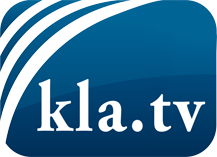 О чем СМИ не должны молчать ...Мало слышанное от народа, для народа...регулярные новости на www.kla.tv/ruОставайтесь с нами!Бесплатную рассылку новостей по электронной почте
Вы можете получить по ссылке www.kla.tv/abo-ruИнструкция по безопасности:Несогласные голоса, к сожалению, все снова подвергаются цензуре и подавлению. До тех пор, пока мы не будем сообщать в соответствии с интересами и идеологией системной прессы, мы всегда должны ожидать, что будут искать предлоги, чтобы заблокировать или навредить Kla.TV.Поэтому объединитесь сегодня в сеть независимо от интернета!
Нажмите здесь: www.kla.tv/vernetzung&lang=ruЛицензия:    Creative Commons License с указанием названия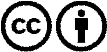 Распространение и переработка желательно с указанием названия! При этом материал не может быть представлен вне контекста. Учреждения, финансируемые за счет государственных средств, не могут пользоваться ими без консультации. Нарушения могут преследоваться по закону.